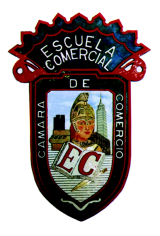 OBJECTIVERecognize the main characteristics of the method to perform an administrative audit proposed by José Antonio Fernández Arena and compare the proposals with the methodology determined by the American Institute of Management and Banxico Factorial Analysis, recognizing advantages and disadvantages of each one.DEVELOPMENTJosé Antonio Fernández Arena Method 
This author proposes the accomplishment of the administrative audit combining an analysis of the objectives, the resources and the administrative process.Concept of administrative audit: It is the objective, methodical and complete revision of the satisfaction of the institutional objectives, based on the hierarchical levels of the company, in its structure, and to the individual participation of the members of the institution.The study scheme includes:1. The objectives of the companyto. Of service. Focused to meet the needs of consumers, offering good products or services.b. Social. Protection of the personal and social interests of employees and the community in general, through good human and public relations.c. Economic. Protection of the economic interests of the company of its creditors and its shareholders, achieving the satisfaction by obtaining profits.2. The management (at its existing levels). It is the essence of the administration, exercised by the highest levels of the company, who review the progress of the company, basing its analysis on the development of policies.3. Resources (In their consideration of organization and integration)a. Humans. Employees and workersb. Materials. Money and facilitiesc. Technichal. Systems and proceduresThe integration provides the structure of the necessary parts according to the scheme of the organization, so you will get good employees, sufficient funds and systems and procedures commensurate with the size of the company.As a result of the organization, the company is divided into functions within the general administrative concept.Address. Administrative Council and ManagementInformation. AccountingPolicy controlBudgetingInternal auditAdvice. PurchasesWarehouseInvestigationOperation. ProductionCommercialization4. The administrative processa. Planningb. Implementationc. Control4. The administrative process.The institutional objectives and the mechanism of operation require the administrative process, which consists of planning, implementing and controlling.Method of administrative audit according to Fernández Arena.Objective, methodical and complete review of:The satisfaction of the institutional objectivesServiceSocialEconomicCoordinationBased on hierarchical levelsIntegrationHuman ResourcesPhysical resourcesEfficiencyOrganizationIndividual participation of the membersPlanningImplementationControlACTIVITY 1 HOMEWORKFrom the information above which aspects would you review as an administrative auditor regarding enterprise objectives, direction, resources and administrative process?Prepare this activity according to the specifications for homework given in class. ACTIVITY 2  HOMEWORKCompare the method proposed by the American Institute of Managements and the method proposed by Banxico and prepare a chart with the most important points. Explain your final conclusions.Group: F53AProf. Rosa María López LariosWeek: October 23rd to 27thClasses: 33 to 38